Question 1a)FPGA’s have several advantages some are:Ease of prototypingFast prototypingLow cost of prototypingRe-programmabilityAvailability of variety of FPGAs with embedded unitsAvailability and friendliness of toolsFast testing of the circuitb) F(A,B,C,D,E,F,G,H) = F can be implemented with a variety of 2,3 and 4 variable LUT. In here, we give 2 implementations selected due to their lowest delay.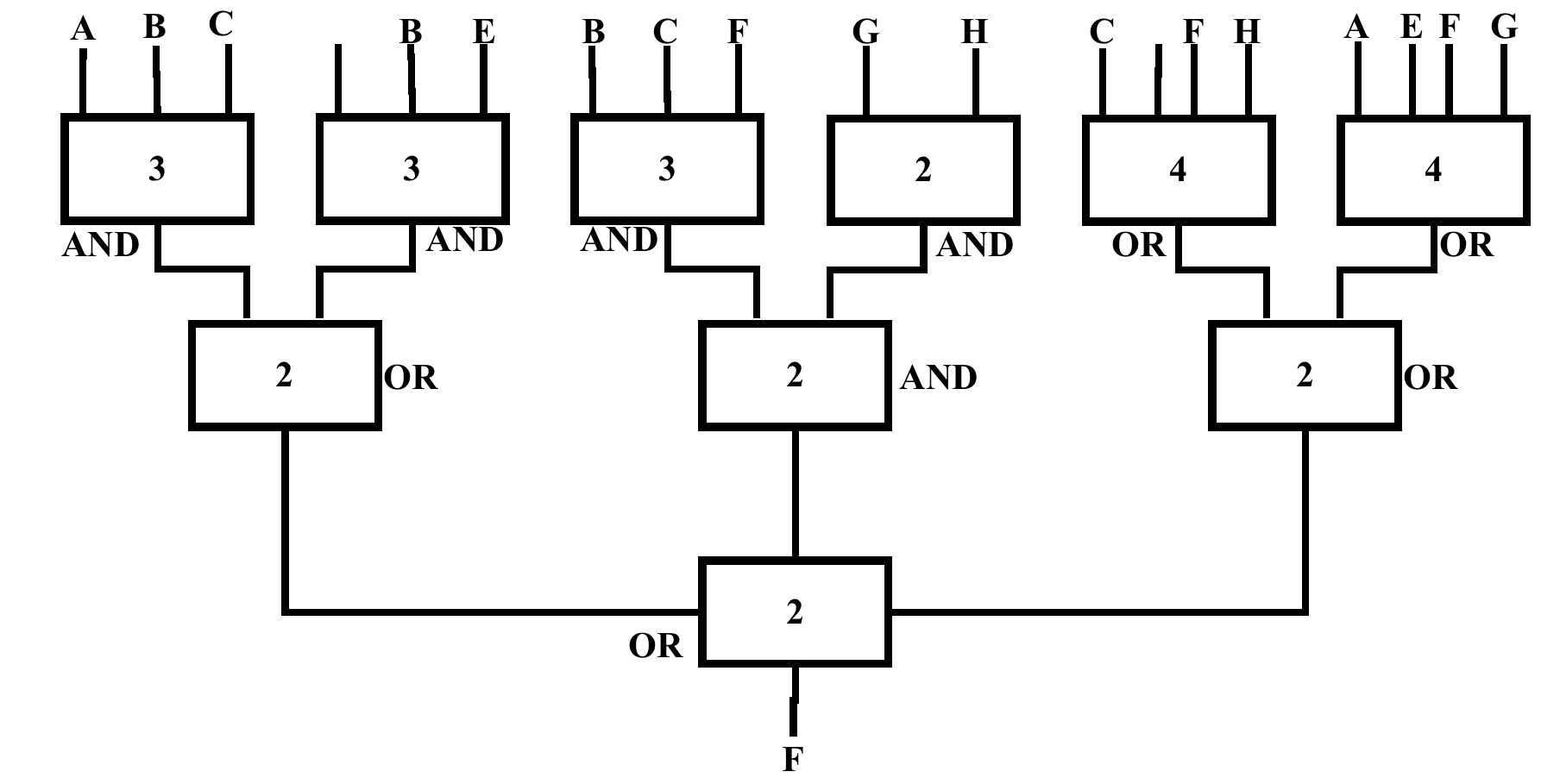 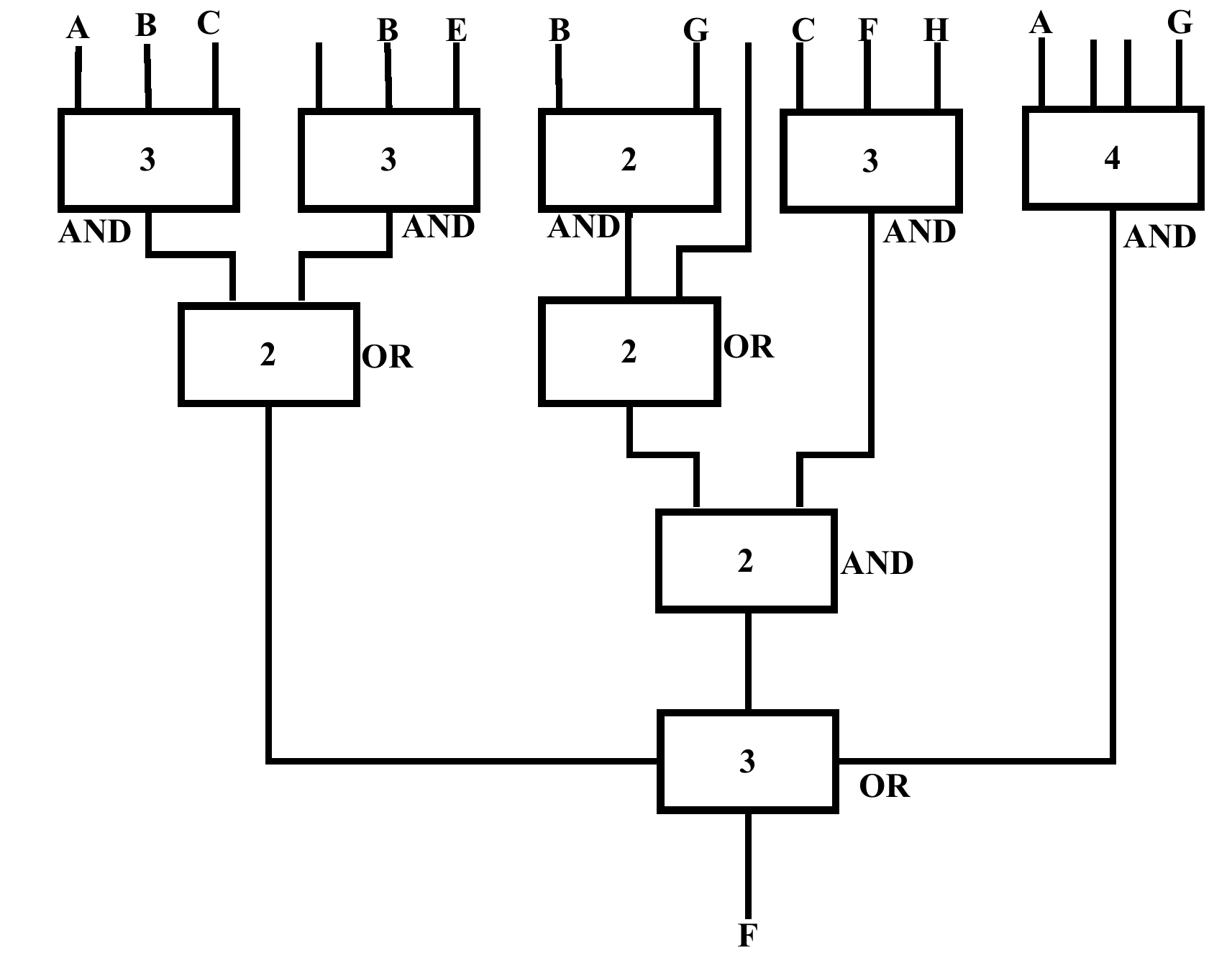 The second implementation has the same delay, but the better area.Question 2        Z is inverted and it is added to one get its –ve   value and NOT XORed since we want is –ve.           1+                				     extension …. 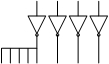 		+1Question 3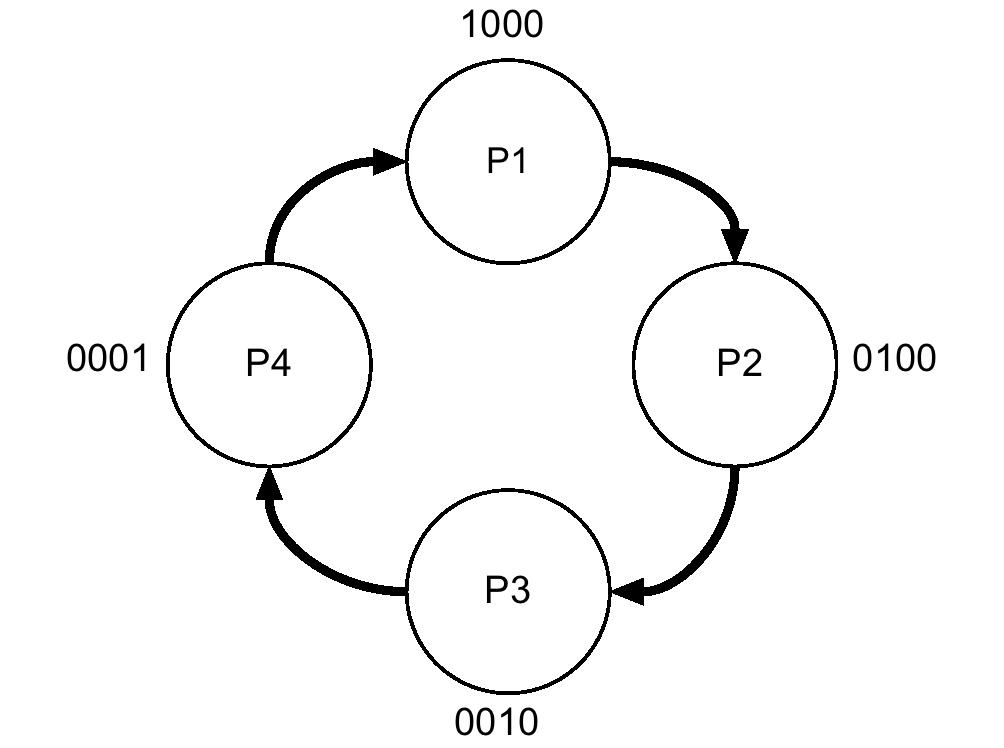 From the table above: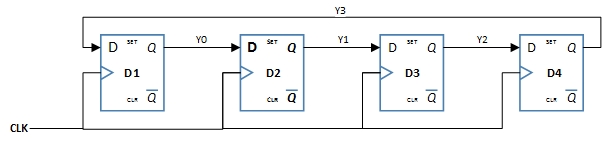 Question 4a)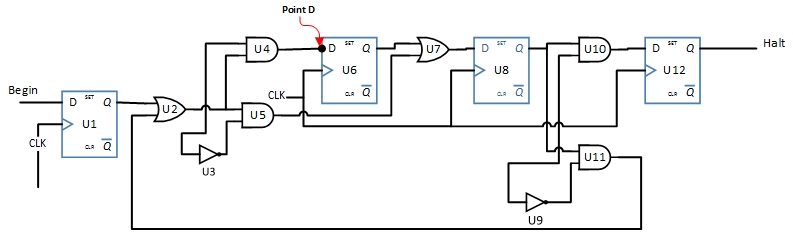 There are 6 paths:Path1: Path2: Path3: Path4: Path5: Path6: b)Path delay at point D,  which is path 5. at point D,  is is path 1 delay, , ,c)When clock skew is introduced between  and the rest. We calculate the changes to the path. Path 4 is the longest path.New critical path has been introduced. This is the added delay at the input of  since CLK of other FFs is taken as a reference.Question 5a)Typical DelaysDelay Variations , 0.909 voltage variationComposite De-rating factor Min/Max delay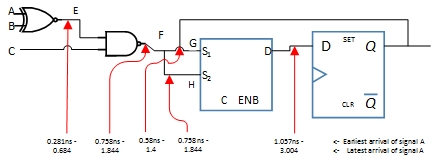 D-input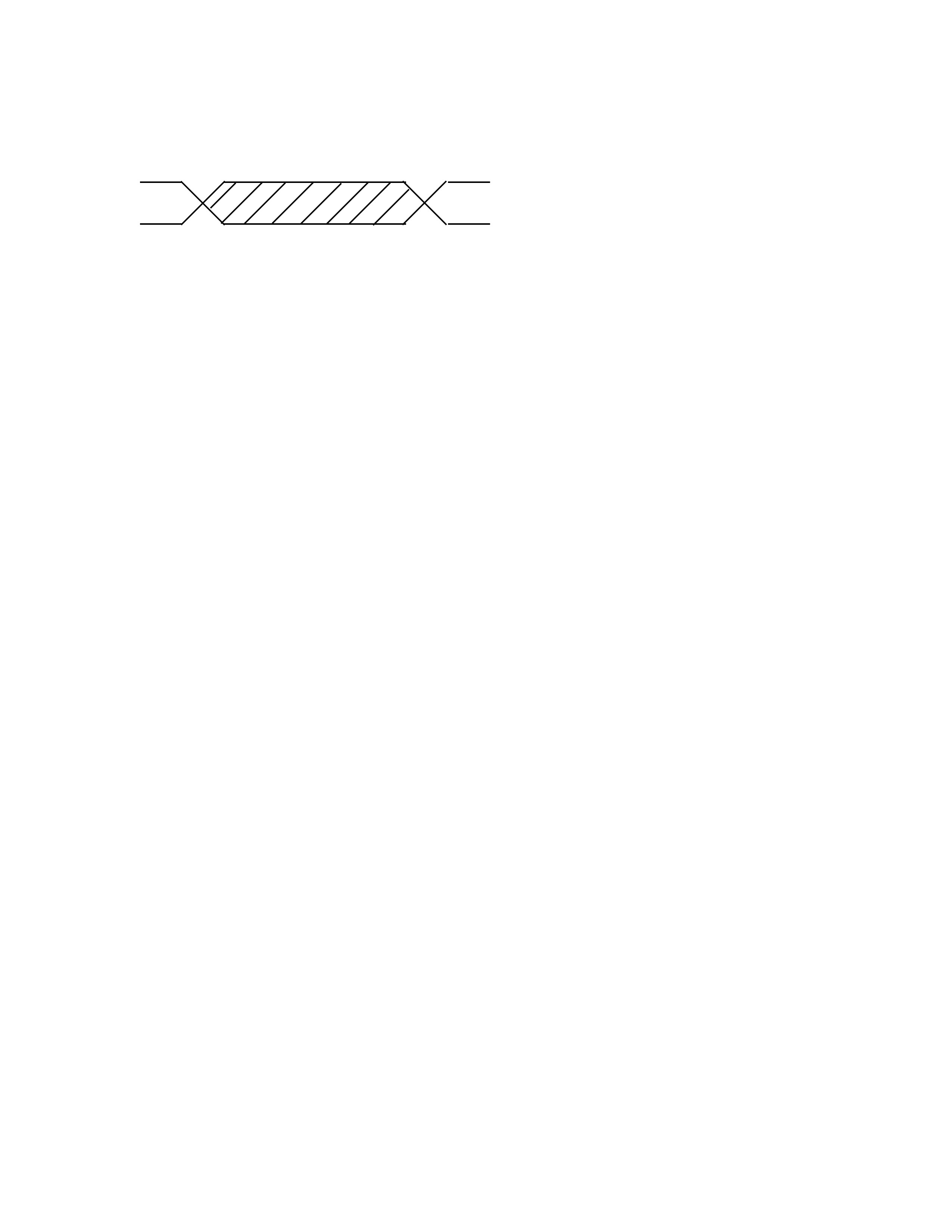 b)Total Period Question 6a)There are many ways of writing this piece of code. Here is just a simple example:library IEEE;use IEEE.std_logic_1164.all;entity exam_circuit isport (A, B    : in std_logic;         O1,O2 : out std_logic);end exam_circuitarchitecture structural of exam_circuit iscomponent decoder2to4port(a, b                  : in std_logic;        d1, d2, d3, d4 : out std_logic);end component decoder2to4;component AND_gateport(in1, in2 : in std_logic;        out1      : out std_logic);end component AND_gate;component OR_gateport(in1, in2 : in std_logic;        out1      : out std_logic);end component OR_gate;signal d1, d2, d3, d4 : std_logic;begindecoder1: decoder2to4 portmap (A, B, d1, d2, d3, d4);AND1    : AND_gate portmap (d1, d2, O1);OR1       : OR_gate portmap (d3,d4, O2);End structuralb)L2:     X,Y : I std_logicL4:     end Half_A_ConL5:     H_A_BehavL7:     -signalL8:     process(X,Y)L13:   problem of conversion X,YL17:   endifDelayArea4239124DelayArea22239981Present StatePresent StatePresent StatePresent StateNext StateNext StateNext StateNext State0001100010000100010000100010000100011110 001X01XX11XX10XX00011110 000111XXXX101XXX00011110 00011XXX11XXXX1000011110 00X101XX11XX10XX